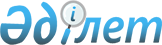 Қазақстан Республикасы Үкіметінің 1995 жылғы 29 желтоқсандағы № 1880 қаулысына өзгерістер енгізу туралы
					
			Күшін жойған
			
			
		
					Қазақстан Республикасы Үкіметінің 2010 жылғы 30 қыркүйектегі № 1010 Қаулысы. Күші жойылды – Қазақстан Республикасы Үкіметінің 2017 жылғы 27 наурыздағы № 140 қаулысымен.
      Ескерту. Күші жойылды – ҚР Үкіметінің 27.03.2017 № 140 қаулысымен.
      Қазақстан Республикасының Үкіметі ҚАУЛЫ ЕТЕДІ:
      1. "Халықаралық ізгілік көмек мәселелері жөніндегі комиссия туралы" Қазақстан Республикасы Үкіметінің 1995 жылғы 29 желтоқсандағы № 1880 қаулысына (Қазақстан Республикасының ПҮАЖ-ы, 1995 ж., № 41, 512-құжат) мынадай өзгерістер енгізілсін:
      көрсетілген қаулымен бекітілген Халықаралық ізгілік көмек мәселелері жөніндегі комиссияның құрамына мыналар енгізілсін:
      Ырсалиев                 - Қазақстан Республикасының Білім және ғылым
      Серік Әзтайұлы             вице-министрі,
      Құрманғалиева            - Қазақстан Республикасының Денсаулық сақтау
      Аида Дәденқызы             вице-министрі,
      Смайылов                 - Қазақстан Республикасының Төтенше
      Жанболат Амангелдіұлы      жағдайлар вице-министрі,
      Айдарханов               - Қазақстан Республикасы Денсаулық сақтау
      Арман Тергеуұлы            министрлігі Фармацевтикалық және
                                 медициналық қызметті бақылау комитетінің
                                 төрағасы,
      Иманбаев                 - Қазақстан Республикасы Индустрия және жаңа
      Болат Бәріұлы              технологиялар министрлігі Халықаралық
                                 ынтымақтастық департаментінің директоры;
            мына:
      "Бекетаев                - Қазақстан Республикасының Әділет
      Марат Бақытжанұлы          вице-министрі",
      "Мағауов                 - Қазақстан Республикасының Энергетика және
      Әсет Маратұлы              минералдық ресурстар вице-министрі",
      "Сүлейменов              - Қазақстан Республикасының Экономика және
      Тимур Мұратұлы             бюджеттік жоспарлау вице-министрі,
                                 төрағаның орынбасары",
      "Шолпанқұлов             - Қазақстан Республикасының Қаржы
      Берік Шолпанқұлұлы         вице-министрі"
            деген жолдар мынадай редакцияда жазылсын:
      "Бекетаев                - Қазақстан Республикасы Әділет
      Марат Бақытжанұлы          министрлігінің жауапты хатшысы",
      "Мағауов                 - Қазақстан Республикасының Мұнай және
      Әсет Маратұлы              газ вице-министрі",
      "Сүлейменов              - Қазақстан Республикасының Экономикалық
      Тимур Мұратұлы             даму және сауда вице-министрі",
      "Шолпанқұлов             - Қазақстан Республикасының Қаржы
      Берік Шолпанқұлұлы         вице-министрі, төрағаның орынбасары";
      көрсетілген құрамнан Сыздық Асылбекұлы Баймұқанов, Тамара Анатольевна Вощенкова, Фархад Шаймұратұлы Қуанғанов, Еділ Құламқадырұлы Мамытбеков, Абылай Қиялұлы Сабдалин шығарылсын.
      2. Осы қаулы қол қойылған күнінен бастап қолданысқа енгізіледі.
					© 2012. Қазақстан Республикасы Әділет министрлігінің «Қазақстан Республикасының Заңнама және құқықтық ақпарат институты» ШЖҚ РМК
				
Қазақстан Республикасының
Премьер-Министрі
К. Мәсімов